Ih Kaldi, cadê o café?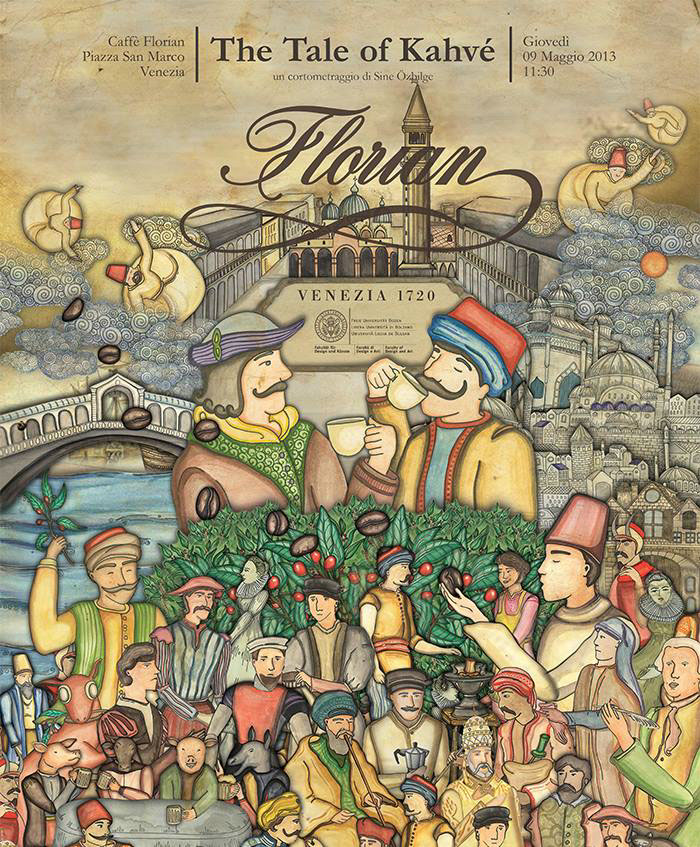 REZA A LENDA QUE CERTO DIA UM PASTOR DA ABSÍNIA (ATUAL ETIÓPIA), CHAMADO KALDI, PERCEBEU QUE ALGUMAS DE SUAS CABRAS MUDARAM SEU COMPORTAMENTO APÓS FAZER USO DE FOLHAS DA PLANTA DE CAFÉ (QUE NAQUELA ÉPOCA NÃO TINHA ESSE NOME) EM SUA ALIMENTAÇÃO. ELE, ENTÃO, RESOLVEU LEVAR ATÉ UM MONGE CONHECIDO SEU, O FRUTO DESSA PLANTA QUE, SEGUNDO ELE, DEIXAVA O REBANHO ALEGRE E DISPOSTO QUANDO A INGERIAM.O MONGE INTRIGADO RESOLVEU EXPERIMENTAR UMA INFUSÃO DAQUELES FRUTOS – MEIO AMARELADO, MEIO AVERMELHADOS – E PERCEBEU QUE REALMENTE A INFUSÃO DOS FRUTOS LHE AJUDAVA A FICAR MAIS TEMPO ACORDADO DURANTE SUAS MEDITAÇÕES. A PARTIR DAÍ O FRUTO COMEÇOU A SER UTILIZADO COMO ALIMENTO CRU E ESTIMULANTE, MAS AINDA DEMORARIA UM POUCO ATÉ QUE SEU USO SE DISSEMINASSE.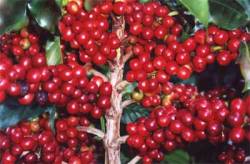 QUESTÃO 1VOCÊ LEU UMA HISTÓRIA SOBRE COMO SURGIU O HÁBITO DE TOMAR CAFÉ. ESCREVA A QUE PARTE DA LENDA CORRESPONDE A FIGURA. _______________________________________________________________
_______________________________________________________________
_______________________________________________________________